Valley Primary School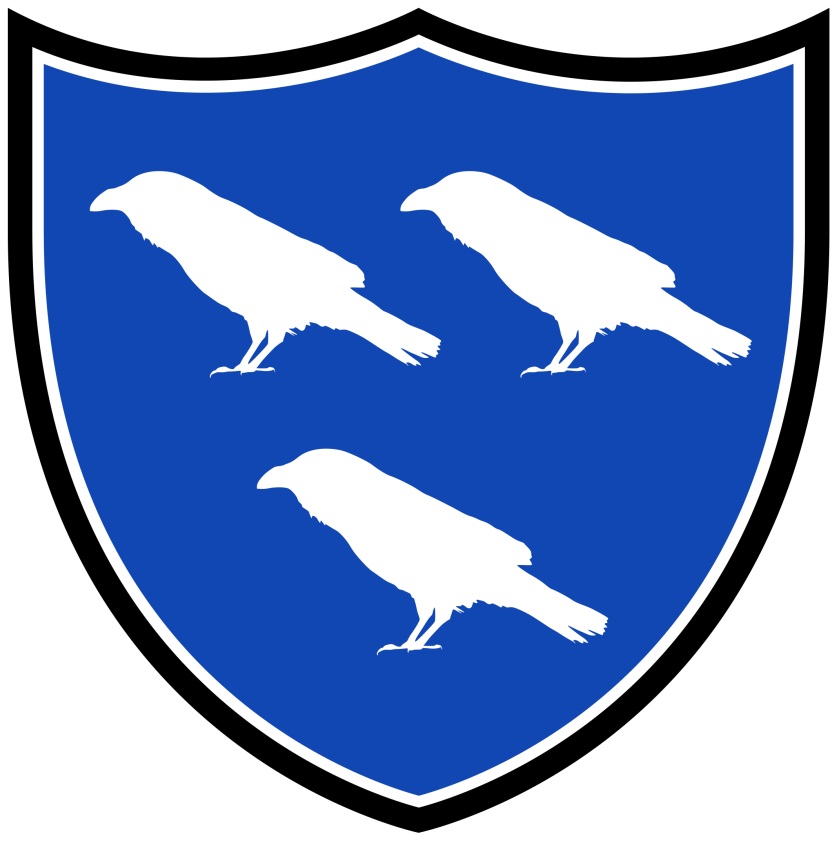 Bereavement PolicyUpdated: March  2021Review Date: March  2022 RationaleValley is a caring, inclusive school that strives to ensure that all children feel safe when with us and have a positive emotional wellbeing. Around 41,000 children are bereaved of a parent every year in the UK. That’s nearly two children under 16 every hour. Many more are bereaved of a grandparent, sibling, friend or other significant person.  Experiencing a bereavement can make children more vulnerable. Bereavement, whether it is an expected death because of illness or a sudden and unexpected death or suicide, is something that can impact on members of our school community at any time. Our school is committed to the emotional health and well-being of its staff and pupils. We wish to work towards this in all aspects of school life, and to provide an ethos, environment and curriculum that prepares pupils for coping with bereavement.This policy is for all staff, pupils, parents and carers, governors, visitors and partner agencies working within the school. It provides guidelines and procedures as to how our school can best prepare for, and respond to, bereavement in the school community. This policy is based on an exemplar developed by the national charity Winston’s Wish. We recognise that members of the school community will be affected by a range of losses including separation and divorce. Some aspects of this policy may also be helpful in these cases. This bereavement policy supports us to provide effective support to pupils and staff before and after bereavement. It covers both expected and unexpected deaths.Empathic understanding in the familiar and secure surroundings of school may be all the bereavement support some children and staff require. However, we also need to be prepared to call on more specialist support where there is a sudden and unexpected death, or where the impact of a bereavement is complex.ObjectivesThe objectives of this policy are to:enhance effective communication at a difficult timeclarify the pathway of support between school, family, community and servicesmake best use of the support available in school, the council’s families, children and learning department and the wider community.Roles & ResponsibilitiesThe role of the governing body is to:approve the bereavement policy and ensure its implementationensure the policy is reviewed every three years or when national or local policy directs a changeensure that appropriate attention is given to how bereavement issues are addressed within the curriculumensure that approaches to bereavement are respectful of religious and cultural values and beliefsensure that staff are given appropriate opportunities for training, reflection and access to support if they need it.
The role of the head teacher and senior leadership team is to:lead a whole-school approach to the effective management of loss and bereavement including ensuring appropriate training and support provided for staff contact CSAT/London Borough of Bromley in the case of a sudden and unexpected death or suicide – key professionals would be expected to be involved – e.g. School Wellbeing Servicebe the first point of contact for family/child/staff directly affected by a bereavementrecord bereavements affecting children designate liaison and support to other trained members of staff when appropriatemonitor progress in supporting those impacted by a bereavement and liaise with external agencieskeep the governing body appropriately informeddeal with media enquiries with support from CSATThe role of all staff in our school is to:access bereavement support training and cascade learning to other staff if appropriateknow how to access support for themselves, for other staff and for the family, if advice or information is neededknow how to report a concern if the bereavement or sudden and unexpected death has placed a child at significant risk of harmknow how to support a child when they are distressed and how to refer to specialist support if neededhave a basic understanding of a child’s needs when facing loss and changeprovide individual support as and when needed and in consultation with the head teacher and SLT teach about loss and bereavement as part of the planned PSHE curriculum, using the relevant SCARF lessons supplemented by lesson resources from Winston’s Wish.inform the head teacher at the earliest possibility if they hear about a death of someone in the school communityOur charter for bereaved children and young peopleTo help us meet the objectives of this policy we have adopted the Winston’s Wish Charter for Bereaved Children.Safeguarding, confidentiality and recordingWe follow our school’s safeguarding policies and procedures to ensure that the welfare of the child remains paramount throughout, and that all children are protected from harm. It is important to maintain confidentiality throughout the handling of any incident or disclosure. However, pupils will need to be made aware that complete confidentiality cannot be guaranteed. To retain the trust of pupils and parents and carers, we will ensure that the sharing of appropriate information is kept to a minimum. Sensitive information will only be disclosed internally or externally with careful attention to the rights and needs of individuals and in line with general data protection regulation. If a child is suffering from trauma, we will share this as appropriate with staff, but not necessarily the details of their experience.We will discuss with the bereaved child and their family which adults in the school community they would like made aware of the experiences impacting on the child.We will use Safeguard record when a child has experienced a close bereavement, is at risk of suicide or has made a suicide attempt. ProceduresPre-bereavement:In some situations, it is known in advance that a death is going to occur. This is usually because of a long illness. In cases where this is an adult within the school community, individual conversations will be held with the head teacher in terms of support, information exchange and practical considerations. When the expected death is of a child or a member of a child’s family we will:contact the family to confirm factual information and explore what support could be provided to themidentify a key point of contact in school in terms of information exchange and to update when things changeensure that all relevant adults are clear about what information has and needs to be shared with the pupilkeep lines of communication open to ensure that all information is received in a timely fashionexplore the possibility of signposting to other organisations such as Winston’s Wish or a local hospicelook to involve faith or community leaders when appropriate and with the agreement of the familyexplore what support for the pupils affected might look like in practicearrange training for specific members of staff to ensure all involved are confident in their ability to support the pupilif appropriate, consider and reflect on how to communicate with the wider school community for example the pupil’s class matesif appropriate, begin conversations around practical considerations in the events leading up to the death and following the deathFollowing a bereavement:We will consider each individual situation carefully to ensure that the response from the school is sensitive, accurately reflects the gravity of the situation, and involves those affected as appropriate. As an immediate response we will:contact the deceased’s family with the aim to establish the facts and avoid rumours (head teacher)consider any religious beliefs that may affect the timing of the funeral or impact on other aspects of the bereavement process find out, if possible, how the family would like the information to be managed by the schoolallocate member(s) of staff to be the key point(s) of support for the affected child / young person or children / young people and ensure there is support in place for the staff members if requiredsend letters or cards of condolence to families or individuals directly affectedwill prepare a press statement, with support from CSAT’s communications team if required and with due regard to the family affected (head teacher)inform staff of the death before pupils are informed, recognising that some pupils may have found out through other means. Where possible, staff will be prepared (through prior training) to share information in age-appropriate ways to make sure all staff have the same version of the event. Where this has not been possible, staff will be supported to share the information.inform pupils who are most directly affected (such as a friendship group), preferably in small groups, by someone known to them and in keeping with the wishes of the family and expertise of the schoolinform the wider school community in line with the wishes of the family. We would normally do this through assemblies and / or letters to parents. make small changes to the school timetable to accommodate the needs and wellbeing of the child or children affected by the situation. However, we will aim for minimal disruption to the timetable as this can offer a sense of security and familiarity.use clear language such as “I was really sorry to hear that your Dad died last week, how are you feeling?”, avoiding phrases that may cause confusion such as “your loss” and “gone to a better place”.For the funeral we will:find out the family’s wishes and follow these in terms of the involvement of members of the school community (or not)identify which staff and pupils may want to attend if invited by the family and the practicalities of issues such as risk assessment, staff cover and transport. In some rare circumstances it may be appropriate to close the schoolorganise tributes such as flowers or a collection in line with family wishes and the wishes of staff and pupilsbe sensitive to religious and cultural issues.After the funeral we will:consider whether it is appropriate to visit the child and family affected at home and plan a return to schoolensure friendships are secure – peer support can be particularly important for a bereaved child or young personcontinue regular contact with the family and show we still care about them and their child over timemonitor the emotional needs of staff and pupils and provide listening time and ongoing appropriate supportconsider practical issues and make thoughtful and sensitive updates to parental and other contact details when neededcontinue to assess the needs of children most affected, and record and plan for support accordingly.Longer term we will:be aware that the impact of bereavement follows a child throughout their school life. So, we will record information and share with relevant people, particularly at transition points. This could include ensuring significant dates and events for the child are recorded and shared with appropriate staff for future reference.signpost families to bereavement support including that provided by Winston’s Wish https://www.winstonswish.org/about-usensure that learning about loss and bereavement is embedded into appropriate curriculum areas including PSHE education. When teaching about loss and bereavement we will give careful thought as to how to support those directly affected by loss and bereavement.Following a sudden and unexpected death – suicide:Suicide is not just a really difficult event to deal with, it also presents the unique risk of potentially being the trigger for another suicide. It is necessary to maintain the structure and order of the school routine, while facilitating the expression of grief, and reducing the risk of imitative suicide.In the case of suicide, we will refer to The Samaritans Step by Step Guide. https://www.samaritans.org/how-we-can-help/schools/step-step/Information provided to the school community in the immediate aftermath of a sudden and unexpected death will depend on the age of the pupils but should be based on and reinforce: facts (not rumours)an understanding that death is permanentan exploration of normal and wide-ranging reactions to sudden and unexpected death – expressions of anger and guilt are entirely normalan understanding that, with support, people can copean understanding that fleeting thoughts of suicide are not unusualan awareness of suicidal warning signs and resources available to helpan understanding of expectations around funerals. When discussing any suicide that has occurred, we will ensure that the information given is age appropriate and:is factually correct but does not include detail of the suicidal act itself does not romanticise, glorify or vilify the deathdoes not include details of any suicide notedoes not include speculation over the motive for suicidetakes care with the language used – for example using phrases such as ‘died by suicide’ or ‘ended his / her life’ rather than ‘committed suicide’ or ‘successful suicide’, and saying ‘attempted to end his / her life’ rather than ‘unsuccessful suicide’ or ‘failed attempt at suicide’.Following a sudden and unexpected death – homicideThe Childhood Bereavement Network and Winston’s Wish estimate that around one child every day is bereaved of a parent or sibling through murder or manslaughter in Great Britain.Children may experience profound and lasting shock, enormous anger at what has happened, rage at the person who caused their relative to die, deep fear at the perceived insecurity of the world around them. Sadly, in many cases, the person who caused the death is also known to the child, resulting in great confusion and a double loss, for example, if one parent kills the other and is then imprisoned. In some families, the child may have to move to a new house, school, area – away from familiar and comforting places and routines. Winston’s Wish recommend taking an honest and consistent age appropriate approach to talking with children about what has happened. It is not possible to shield them from what has happened completely. Winston’s Wish can provide support to families bereaved in this way and further information can be found on their website: https://www.winstonswish.org/death-through-homicide/Equality and inclusion, values and beliefsWe recognise that there is a range of cultural and religious beliefs, customs and procedures concerning death. It follows that bereaved children and families may have differing expectations.Some of these may affect matters of school organisation.  We will access the sources recommended by Winston’s Wish using the links below. http://www.amvsomerset.org.uk/resources/advice-on-attitudes-to-death-and-grieving-in-different-faith-and-belief-communities/https://religionmediacentre.org.uk/factsheets/death-funeral-rituals-in-world-religions/We will present a balance of different approaches to death and loss. We will make pupils aware of differing responses to bereavement, and that we need to value and respect each one of these.Young asylum seekers and refugeesMany young asylum seekers and refugees have experienced the death of family members or friends, often in traumatic circumstances. This, and further traumatic experiences and losses, can have a devastating effect on their emotional and physical health, behaviour, learning and relationships.  Sudden traumatic death complicates the process of grief and mourning, as usual ways of coping may be overwhelmed. We will consult specialist mental health services where appropriate.Supporting staffSupport for bereaved staff:We are aware that staff also experience bereavement. When this happens, we will ensure they are provided with support to take care of themselves, and to know where they can go for additional help should they need it. This could include: their GP; Cruse Bereavement Care http://www.cruse.org.uk/or staff counselling through Health Assured, information and advice. We will work within our leave of absence policy to ensure staff are provided with appropriate leave and support at a time of bereavement.Teachers who are dealing with their own bereavement are encouraged to speak a member of SLT about any areas of the curriculum which they feel uncomfortable to teach or want support to teach.Staff trainingWe will ensure that regular training is provided to staff to support staff in meeting their roles and responsibilities as identified in this policy. Winston’s Wish offers training courses and also a free online training course for school staff.  Teaching and support staff attended a twilight training session provided by Winston’s Wish on 22.3.21.CurriculumChildren and young people explore the concept of loss, bereavement, and grief as part of the statutory elements of our PSHE curriculum, SCARF.  It is also addressed through cross-curricular opportunities such as body changes or life cycles, as well as through art, literacy, and religious education. We will teach the Winston’s Wish PSHE bereavement lessons once a year.  We also use assemblies to address aspects of death – such as Remembrance Day, or commemorative occasions. We also observe national minutes of silence and explain the purpose of this.When appropriate, we respond to a tragedy or serious incident by discussing this in class having discussed as a staff team the language we will use to respond to the incident.Teachers are provided with training on how to deliver this sensitive area of the curriculum within a safe, learning environment. We also point parents and carers towards appropriate advice on how to talk to their children about these events when necessary. We will answer any questions relating to loss or death in a sensitive, age-appropriate, honest and factual way. Children and young people will not be expected to disclose any personal experiences but will be signposted to support if they want it.We give children opportunities to learn about and discuss cultural and religious issues around death and encourage them to express their own responses and feelings.We maintain a folder of resources to support staff to discuss bereavement with classes or individuals. We have a bank of children’s books. Additional support and linksAs part of PSHE and our safeguarding work we will also signpost to appropriate sources of support for pupils and adults in the school community.Winston’s Wish: www.winstonswish.org Support information and guidance for bereaved children, young people and for those caring for bereaved families.https://www.winstonswish.org/do-children-understand-death/https://www.winstonswish.org/serious-illness/https://www.winstonswish.org/telling-a-child-someone-has-died/https://www.winstonswish.org/supporting-you/supporting-a-bereaved-child/Cruse Bereavement Care: www.crusebereavementcare.org.uk Support for anyone who has been bereaved.Childhood Bereavement Network: http://www.childhoodbereavementnetwork.org.uk Find childhood bereavement support in your local area.Hope Again: http://hopeagain.org.uk/ A website for young people who have been bereaved.Papyrus: https://papyrus-uk.org/ Support and advice for young people struggling with thoughts of suicide, and anyone worried about a young person. Samaritans: http://www.samaritans.org/your-community/supporting-schools A range of guidance and support for schools.https://help2makesense.org/ Stories of young people’s experiences of being bereaved, including returning to school after the bereavement. Key supporting documents saved in the Shared Drive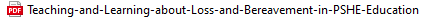 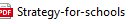 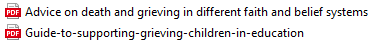 Policy linksThis policy also links to the following other policies we hold in school:•	Safeguarding policy•	CSAT Critical Incident Procedures•	Relationships policy•	Anti-bullying policy and Behaviour policy•	Confidentiality policy•	Equality policy•	Health and safety policy•	Leave of absence policy (staff)BBereavement supportBereaved children need to receive support from their family, from their school and from important people around them. We will signpost them to specialist support if needed.EExpress feelings and thoughtsWe will help bereaved children to find appropriate ways to express all their feelings and thoughts associated with grief, such as sadness, anxiety, confusion, anger and guilt.RRemember the person who has diedWe understand that bereaved children have the right to remember the person who has died for the rest of their lives. We will support them to share special and difficult memories.EEducation and informationAll children, particularly bereaved children, are entitled to receive answers to their questions. They also need information that clearly explains what has happened, why it has happened and what will be happening. We will strive to enable children to have their questions answered, through the PSHE curriculum, on an individual basis, working with parents and carers or through support services.AAppropriate response from schools and collegesBereaved children need understanding and support from their teachers and fellow students without having to ask for it. We will provide training to ensure this happens.VVoice in important decisionsWe will work with families to encourage them to involve bereaved children in important decisions that have an impact on their lives such as planning the funeral and remembering anniversaries.EEnjoymentWe will support the bereaved child’s right to enjoy their lives even though someone important has died.MMeet othersWe will try where possible to enable bereaved children to benefit from the opportunity to meet other children who have had similar experiences.EEstablished routinesWe will endeavour, whenever possible, to enable bereaved children to continue activities and interests so that parts of their lives can still feel ‘normal’.NNot to blameWe will help bereaved children to understand that they are not responsible, and not to blame, for the death.TTell the storyWe will encourage bereaved children to tell an accurate and coherent story of what has happened. We know this is helpful to them particularly if these stories are heard by those important people in their lives.